Возрастные особенности 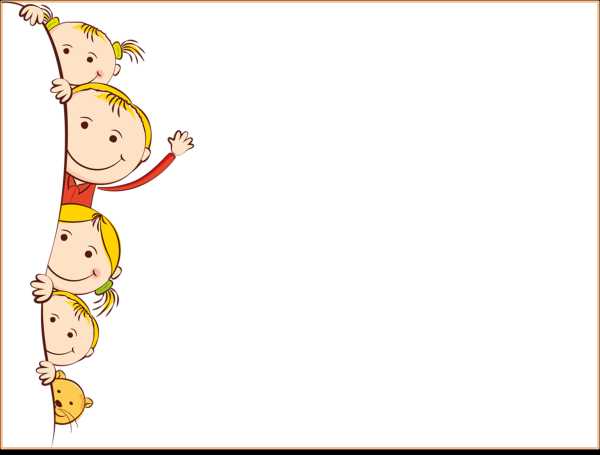 детей 3-4 лет: Психологи говорят о «кризисе трех лет», когда ребенок переходит к новому уровню взаимодействия со взрослыми, своими сверстниками и окружающим миром в целом. В возрасте 3-4 лет ослабевает неразрывная связь между малышом и матерью и постепенно увеличивается потребность в общении, которая уже не может быть удовлетворена в узком семейном кругу.Личностное развитиеМалыш начинает стремиться к самостоятельности. Однако эта потребность никак не соотносится с его возможностями. Именно в этом и состоит суть внутреннего конфликта младшего дошкольника: он хочет все делать сам, но не может справиться без помощи взрослых. Необходимо умело руководить процессом формирования самостоятельности у ребенка:выстраивать равноправные отношения с малышом, не относиться к нему с позиции «авторитетного взрослого»;предоставить ему больше самостоятельности;поддерживать все положительные начинания и стремления;если у малыша что-то не получается, можно предложить ему сделать это вместе или подсказать другой способ выполнения;не критиковать, а формировать у ребенка понятие, что он хороший.  Психологические процессыЗнание педагогами и родителями возрастных особенностей детей трехлетнего возраста помогут им в полной мере реализовать воспитательные возможности этого периода. Это очень важно, поскольку именно в младшем дошкольном возрасте формируются основы характера и принципов поведения будущей личности, начинает закладываться фундамент физического, интеллектуального, морально-волевого развития малыша.Память непроизвольная. Преобладает процесс узнавания. Запоминается только информация, имеющая яркую эмоциональную окраску. Объем памяти позволяет запоминать 5 названий предметов и 3-4 слова. Ребенок может выучить небольшой стишок.Доминирует наглядно-действенное мышление, появляются зачатки наглядно-образного. Ребенок может устанавливать некоторые взаимосвязи между предметами на основе практических действий, делать несложные выводы.Преобладающий вид деятельности в младшем дошкольном возрасте — игра. Она дает возможность скопировать поступки взрослых, опробовать разные модели поведения. В основном малышам предлагают сюжетные кратковременные игры, в ходе которых они выполняют несложные действия с игрушками или предметами — заменителями.Воображение слабо развито. Дети еще не умеют детализировать предметы, изображают их в примитивном виде. Способны создавать несложные конструкции и простые аппликации по заданному образцу. Формируются пространственные представления. Ребенок способен ориентироваться в знакомых помещениях или на часто посещаемых территориях.Развивается речь, пополняется словарный запас. Малыш может воспринимать небольшой рассказ. Сам составляет предложения, способен поддерживать несложную беседу, пересказывает короткие тексты.Появляется интерес к познанию окружающего мира. Это подталкивает ребенка к поиску различных способов действий для получения информации. Данный этап можно назвать периодом первых открытий. Малыш радуется каждому новому умению или полученным знаниям.            Возрастные особенности                                     детей 4-5 лет:	Возраст 4-5 лет — это период относительного спокойствия, который проходит без резких скачков или кризисов. Вместе с тем, темпы развития ребенка не снижаются. Происходят изменения во всех сферах его жизни.Физическое развитиеДети среднего дошкольного возраста (4-5 лет) очень активны, у них отмечается постоянная потребность в движении. Это связано с некоторыми физиологическими особенностями их организма:процесс окостенения позвоночника еще продолжается, позвоночник довольно гибкий и может деформироваться при длительных статических позах;происходит развитие крупных мышечных групп, поэтому необходимы регулярные посильные нагрузки.Также в данный период совершенствуются следующие физические возможности малышей:повышается выносливость;улучшается координация;движения становятся более точными и уверенными;улучшаются показатели скорости и ловкости.Психологическое развитиеВ возрасте 4-5 лет многие психические процессы у ребенка становятся более произвольными и осознанными.Мышление среднего дошкольника переходит на новый уровень - появляется образное мышление. Познание происходит на основе практических действий. Дети могут сопоставлять предметы по форме, находить подобные, группировать по существенным признакам.Социальное поведениеСредний дошкольник еще не осознает правила поведения и различные социальные нормы, он импульсивен. Вместе с тем, у него уже формируется общее представление о том, как нужно себя правильно вести в обществе. Он хорошо понимает, что значит плохой поступок. Причем, ребенок способен выявлять признаки нехорошего поведения не только у своих сверстников, но и у себя самого. Он сильно переживает, если нашкодит, поскольку понимает, что это плохо. Поэтому взрослые могут регулировать его поведение.Основные этические понятия только начинают формироваться. В ходе этого процесса ребенок больше внимания обращает не на нравоучения взрослых, а копирует их поступки и модель поведения. Он готов прислушиваться к советам родителей.Возрастные особенности                  детей 5-6 лет: У старших дошкольников отмечается всесторонне активное развитие способностей, на новый уровень выходят социальные отношения, совершенствуется речь.Игровая деятельностьОсвоение окружающего мира продолжает осуществляться посредством игры, меняются лишь ее форма и смысловая нагрузка. Роли в игре распределяются до ее начала, не редко это сопровождается конфликтами, так как появляется осознание иерархии ролей. Важную ступень занимает речь детей в процессе игры, она отличается от реального общения — становится более эмоциональной, интонационно нагруженной в зависимости от взятой роли. Образное мышлениеСовершенствуется обобщение, открывая путь развитию словесно-логического мышления (в процессе группировки учитываются несколько факторов – цвет/форма, величина/цвет и т.д.)Происходит становление знаний о цикловых изменениях (смена времен года, дня/ночи, процесс развития, увеличение/уменьшение).Изобразительная и конструкторская деятельность5-6-летний возраст отличается периодом активного рисования - ребенок может создать около 2000 рисунков за год, при этом содержание будет самым разнообразным - воображаемые ситуации, впечатления, иллюстрации, желания. Изображенные объекты имеют схематичные очертания, при этом может передаваться динамика движений. В рисунках появляется сюжет, человек наделяется некоторыми пропорциями, вырисовываются простейшие детали.Процесс конструирования значительно усложняется:Деятельность принимает аналитический характер — ребенок знает название деталей, может произвести замену недостающей детали на аналогичную, имеющуюся в наличии.Способ обследования образца принимает обобщенный характер — ребенок умеет называть элементы построек.В основе конструкторской деятельности лежит замысел, схема или определенные условия.Создание построек приобретает совместный характер.Речь и воображениеСовершенствование речи затрагивает, в первую очередь, ее звуковую          составляющую - улучшается воспроизведение звуков (шипящие/свистящие/сонорные).Развивается:Грамматический строй.Связность речи.Фонематический слух.Интонационная выразительность.Эмоциональная составляющая.Чтение стихов становится наиболее выразительным — акцентируется внимание на смысловой составляющей текст, обогащается лексика посредством использования синонимов/антонимов. Отмечается активное словотворчество — дошкольникам легко составить пересказ или рассказ по картинке, при этом внимание уделяется и деталям.Математические представленияСтаршему дошкольнику под силу:Определять направление (вправо/влево, вперед/назад, вверх/вниз).Производить счет в пределах 10.Отвечать на вопросы «Сколько?», «Какой по счету?», «Который?».Называть и определять прямоугольник, квадрат, треугольник, ромб, круг, овал.Производить деление круга или квадрата на 2 или 4 равные части.Возрастные особенности детей 6-7 лет:Шесть лет — это период кардинальных перемен в жизни ребенка, поступающего в первый класс. Изменения затрагивают практически все сферы его существования. Чтобы приспособиться к новым условиям, первоклассник проходит сложный процесс адаптации. Педагогам и родителям необходимо знать основные возрастные особенности детей 6-7 лет, чтобы суметь оказать необходимую помощь ребенку в преодолении возникающих проблем.  В чем заключаются эти особенности?Физиологическое развитиеНачнем с изменений, которые касаются физиологического развития шестилеток. У них происходят следующие процессы:продолжается формирование опорно-двигательного аппарата и сердечнососудистой системы;совершенствуется центральная нервная система, идет дифференциация ее различных отделов;улучшается моторика и координация движений.  Это находит свое выражение в том, что у детей шестилетнего возраста:повышается двигательная активность;увеличивается сила и скорость движений;развивается способность выполнять несколько движений за одно упражнение;совершенствуются имеющиеся двигательные навыки.Дети становятся более выносливыми, справляются с возросшими физическими нагрузками. Их организм готов к постепенной смене режима дня.Развитие психических процессовОтмечается бурное развитие основных психических процессов.Память остается непроизвольной, однако при тренировке ее продуктивность значительно повышается. Начинают формироваться приемы произвольного и логического запоминания.Появляется способность к произвольному вниманию, однако, оно неустойчивое. Одновременное восприятие охватывает не больше 1-2 объектов.Преобладает наглядно- и действенно-образное мышление. Начинает проявляться логическое мышление.Дети способны анализировать, систематизировать и группировать объекты по различным признакам, устанавливают простые причинно-следственные связи.Самостоятельно проявляют интерес к познанию, наблюдают, интересуются новой информацией.Имеют базовый запас знаний об окружающем мире, на основе которого могут делать собственные выводы.Могут проявлять волевые усилия, сосредотачиваться на деятельности, которая не вызывает особого интереса.Очень развито воображение. Любят фантазировать, придумывают яркие ассоциации и образы.У детей складываются свои представления о красоте. Они любят рисовать, многие предметы изображают с прорисовкой всех деталей. Умеют использовать основные цвета, с их помощью передают эмоции.Интеллектуальное развитиеЗначительные изменения происходят в интеллектуальном развитии.Основным видом познавательной деятельности у детей6-7 лет остается игра. Изменяются ее формы, содержание и уровень сложности. Дети играют с соблюдением правил. Преобладают подвижные и сюжетно-ролевые игры.Окружающий мирРебенок 6-7 лет активно познает окружающий мир, задает много вопросов и сам строит собственные версии. Также:хорошо ориентируется в пространстве;интересуется, как и из чего сделаны предметы;составляет собственное представление об устройстве окружающего мира;умеет применять новые знания в жизненных ситуациях и играх;легко понимает принцип действия сложных игрушек;с легкостью учится новым действиям, совершенствует имеющиеся навыки.РечьПродолжает развиваться звуковой аспект речи, формируются основы грамматики. Шестилетка должен уметь:четко произносить все звуки;строить предложения, правильно согласовывая между собой слова;заучивать и декламировать стихотворения, пересказывать литературные произведения.Речь становиться внятной, эмоционально окрашенной.МатематикаСовершенствуются математические умения:умеет считать до 10 и в обратном порядке;понимает значение математических знаков, может, используя счетный материал, прибавлять и отнимать в пределах 10;знает название основных геометрических фигур;имеет представление об объемных телах;может оперировать такими соотношениями: «близко — далеко», «больше — меньше», «толще — тоньше» и т.п.Дети могут выполнять несложные операции по заданному алгоритму. Способны исправлять собственные ошибки, корректировать свою деятельность.  Социализация личностиС поступлением в школу ребенок начинает выполнять совершенно новую социальную роль - он становиться учеником. Изменяются принципы общения со сверстниками и взрослыми, усложняется система требований, которые предъявляются к первоклассникам. Дети 6-7 лет способны управлять своими поступками, могут подчиняться личные интересы и мотивы коллективным целям.Малыш готов к расширению собственного микромира, он более охотно налаживает коммуникативные связи. 